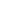 KindergartenWelcome to the Music Room!  We are doing lots and lots and lots of movement.  Sometimes we act out the lyrics to the song we are singing, other times we are only focusing on moving to the steady beat.  Most importantly we are being careful to listen closely to directions so that we move appropriately, safely and freeze when the music stops! Every day I am reminding all students to keep their hands out of their mouths and noses.  Parents can help to reinforce this healthy lifestyle at home.  I remind all students that the whole school plays the instruments and we want to keep the instruments clean so that everyone stays healthy.  THANK YOU for your help and support parents!!